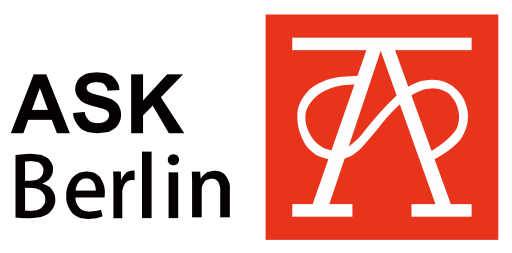 柏林艺术学院境外服务申请表申请人信息申请人信息申请人信息申请人信息申请人信息申请人信息申请人信息申请人信息申请人信息姓名（中文及拼音）性别男女出生日期（日/月/年）出生日期（日/月/年）出生日期（日/月/年）护照号年龄国内详细地址国内详细地址国内详细地址报道单位或学校地址报道单位或学校地址报道单位或学校地址联系电话联系电话就读专业居住城市需要办理事项需要办理事项需要办理事项需要办理事项需要办理事项需要办理事项需要办理事项需要办理事项需要办理事项事项种类事项种类事项种类事项种类事项种类事项种类事项种类事项种类事项种类1、代找住房（需填写代找住房申请表）1、代找住房（需填写代找住房申请表）1、代找住房（需填写代找住房申请表）1、代找住房（需填写代找住房申请表）9、办理保险9、办理保险9、办理保险2、联系青旅或帮助预订酒店2、联系青旅或帮助预订酒店2、联系青旅或帮助预订酒店2、联系青旅或帮助预订酒店10、德意志银行开户10、德意志银行开户10、德意志银行开户3、机场接机（详情见下接机接火车申请表）3、机场接机（详情见下接机接火车申请表）3、机场接机（详情见下接机接火车申请表）3、机场接机（详情见下接机接火车申请表）11、购买手机卡11、购买手机卡11、购买手机卡4、接火车，送到住处4、接火车，送到住处4、接火车，送到住处4、接火车，送到住处12、办理手机签约12、办理手机签约12、办理手机签约5、陪同购物一次，熟悉新的生活环境5、陪同购物一次，熟悉新的生活环境5、陪同购物一次，熟悉新的生活环境5、陪同购物一次，熟悉新的生活环境13、陪同延签证13、陪同延签证13、陪同延签证6、当地市政府机关报道 Anmeldung6、当地市政府机关报道 Anmeldung6、当地市政府机关报道 Anmeldung6、当地市政府机关报道 Anmeldung14、购买交通月票14、购买交通月票14、购买交通月票7、语言学校注册（学生）7、语言学校注册（学生）7、语言学校注册（学生）7、语言学校注册（学生）备注·如您对办理人员办理时间有特殊要求请在此注明备注·如您对办理人员办理时间有特殊要求请在此注明备注·如您对办理人员办理时间有特殊要求请在此注明备注·如您对办理人员办理时间有特殊要求请在此注明8、大学入学手续（学生）8、大学入学手续（学生）8、大学入学手续（学生）8、大学入学手续（学生）备注·如您对办理人员办理时间有特殊要求请在此注明备注·如您对办理人员办理时间有特殊要求请在此注明备注·如您对办理人员办理时间有特殊要求请在此注明备注·如您对办理人员办理时间有特殊要求请在此注明接机接火车申请表接机接火车申请表航班信息航班信息航班信息航班信息航班信息航班信息航班信息接机接火车申请表接机接火车申请表出发港机场到达港机场航班号接机接火车申请表接机接火车申请表离港时间（北京时间） 	年	月	日	时	分 	年	月	日	时	分 	年	月	日	时	分 	年	月	日	时	分 	年	月	日	时	分 	年	月	日	时	分接机接火车申请表接机接火车申请表到港时间（柏林时间） 	年	月	日	时	分 	年	月	日	时	分 	年	月	日	时	分 	年	月	日	时	分 	年	月	日	时	分 	年	月	日	时	分接机接火车申请表接机接火车申请表目的地城市接机接火车申请表接机接火车申请表接火车信息（针对需要接火车送往住处的申请者）接火车信息（针对需要接火车送往住处的申请者）接火车信息（针对需要接火车送往住处的申请者）接火车信息（针对需要接火车送往住处的申请者）接火车信息（针对需要接火车送往住处的申请者）接火车信息（针对需要接火车送往住处的申请者）接火车信息（针对需要接火车送往住处的申请者）接机接火车申请表接机接火车申请表前往具体地址接机接火车申请表接机接火车申请表前往住址的联系人姓名（如有，请填写）前往住址的联系人姓名（如有，请填写）联系人电话接机接火车申请表接机接火车申请表接机接火车客户特殊要求注明接机接火车客户特殊要求注明接机接火车客户特殊要求注明接机接火车客户特殊要求注明接机接火车客户特殊要求注明接机接火车客户特殊要求注明接机接火车客户特殊要求注明接机接火车申请表接机接火车申请表较多较重行李及其他特殊说明是否需要陪同购买火车票是否需要陪同购买火车票是否需要陪同购买火车票是否需要陪同购买火车票接机接火车申请表接机接火车申请表较多较重行李及其他特殊说明是否携带特殊行李（如宠物、乐器等）是否携带特殊行李（如宠物、乐器等）是否携带特殊行李（如宠物、乐器等）是否携带特殊行李（如宠物、乐器等）接机接火车申请表接机接火车申请表较多较重行李及其他特殊说明是否需要帮忙搬运行李是否需要帮忙搬运行李是否需要帮忙搬运行李是否需要帮忙搬运行李接机接火车申请表接机接火车申请表较多较重行李及其他特殊说明如果是请写出行李数量及大概重量如果是请写出行李数量及大概重量如果是请写出行李数量及大概重量如果是请写出行李数量及大概重量柏林艺术学院学生服务部柏林艺术学院学生服务部电话·+ 49 (0) 30 12 05 3558申请人或代办人联系方式申请人或代办人联系方式申请人或代办人联系方式申请人或代办人联系方式申请人或代办人联系方式申请人或代办人联系方式柏林艺术学院学生服务部柏林艺术学院学生服务部邮箱·info@berlin-ask.de姓名微信号手机柏林艺术学院学生服务部柏林艺术学院学生服务部网址·www.berlin-ask.de常用邮箱柏林艺术学院学生服务部柏林艺术学院学生服务部网址·www.berlin-ask.de来德国后联系方式来德国后联系方式德国号码（如有，请填写）德国号码（如有，请填写）柏林艺术学院学生服务部柏林艺术学院学生服务部网址·www.berlin-ask.de来德国后联系方式来德国后联系方式如无德国号码，国内漫游号码如无德国号码，国内漫游号码